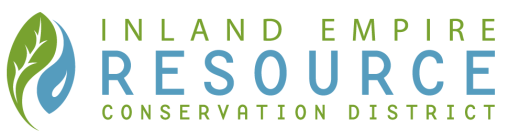 2019 IERCD Speak-Off CompetitionThursday, October 3rd 2019 at 6:30PMEast Valley Water District, 31111 Greenspot Road, Highland, CA 92373TOPIC: “Why do we need to act to save the monarch butterfly? What can Resource Conservation Districts (RCDs) do to help?”RULES AND IMPORTANT INFORMATION:Contestants must:Complete attached registration form for submittal by Thursday, September 26th, 2019Complete attached photo waiverBe a high school student, grades 9-12Live in and/or attend school in the IERCD service area (see attached map or call for more information)Not have won 1st place at previous District competitionsSpeech Details:Must be 3 minutes to 5 minutes in lengthNotes will be allowed at the District competition (October 3rd ) and the Regional competition, but will not be allowed at Statewide competition if contestant is to advance to that levelCompetition Day Details:There will be 3-6 judges awarding points to each speechA timekeeper will be present to give signals to each participant as they reach the 5 minute maximum time.  Speeches fewer than 3 minutes and over 5 minutes will be penalized. Prizes & Commitments:At the District level competition (October 3rd) contestants will have the opportunity to win cash prizes for the top 3 places including:1st place: $2502nd place: $1503rd place: $100Dinner will be served to all participants and their guests.The contestant that wins the District level competition will be required to attend the State competition (November 14th) held in Redding, CA this year. All transportation for the competitor and one parent/guardian will be provided as well as hotel accommodations for both.Winners at the State level will receive the following:1st place: $3002nd place: $2003rd place: $100More Information:For more information or questions please contact Jasmine Orozco Clark at jclark@iercd.org or (909) 283-7780. Electronic versions of these forms are available at https://www.iercd.org/speak-off-2019 2019 IERCD Speak-Off Competition               Registration FormPlease return this form by Thursday, September 26thIn person or US Mail:25864-K Business Center DriveRedlands, CA 92374By Fax:909-478-5501By Email:jclark@iercd.orgDistrict Boundary Map 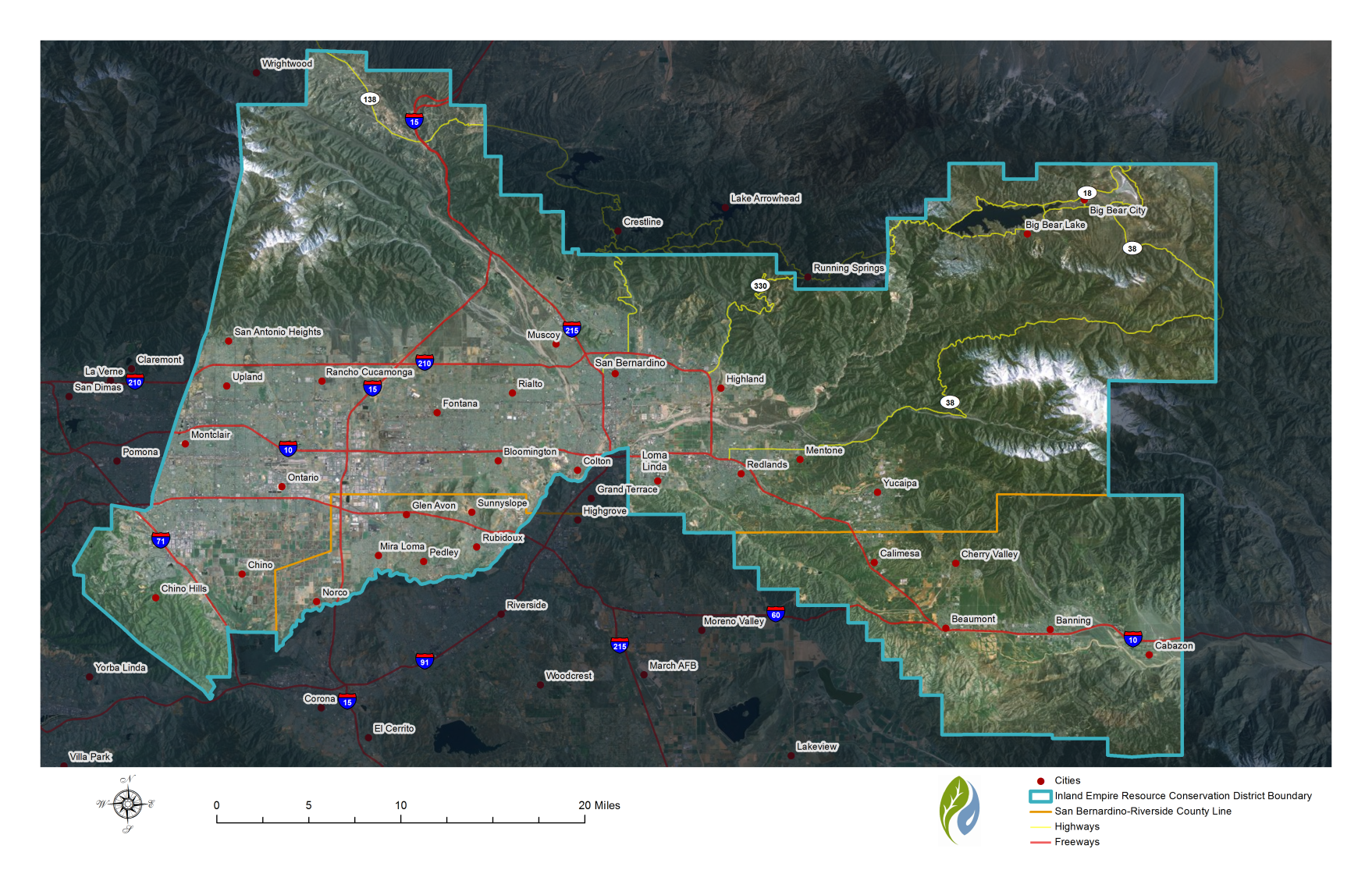 Also found online at https://www.iercd.org/habitat-health 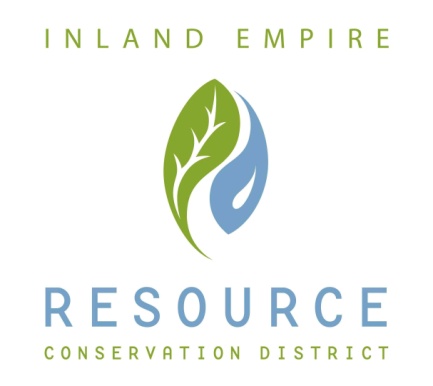 PHOTOGRAPH AND RECORDING AUTHORIZATION AND RELEASE FORMINORSI represent that I am the parent/guardian of ____________________________________.[Name of Minor]I hereby authorize and consent that the Inland Empire Resource Conservation District (“District”) shall have the absolute right to copyright, publish, use or assign (“Rights”) any and all photographic portraits, pictures, video, or audio, or any part thereof (“Images”), they have taken of said Minor, or in which said Minor may be included in whole or in part.I also grant permission to allow these Images to be used for professional or educational uses at the sole and absolute discretion of the District. I relinquish, on behalf of myself and said Minor, all rights, title, or interest to all finished products, reproductions, or facsimiles.I grant use and right to exhibit such Images and facsimiles thereof, to the District, its publication, or any of its assignees for professional and educational uses.I hereby waive any right that I or said Minor may have to inspect and/or approve the finished product or the advertising copy that may be used in connection therewith or the use to which it may be applied.I, on behalf of myself and said Minor, release the District from any and all claims, liability or obligation related to the District’s Rights to the Images. I nor said Minor shall not own or claim any rights to such products nor to any portion thereof, and I waive all claims for any compensation for such use or for damages for such use.I agree that this release is to be binding on my executors, heirs, administrators, and the executors of said Minor._____________________________________________________________(Print Name of Parent/Guardian)_____________________________________________________________(Signature of Parent/Guardian)Date: _________________________________________________________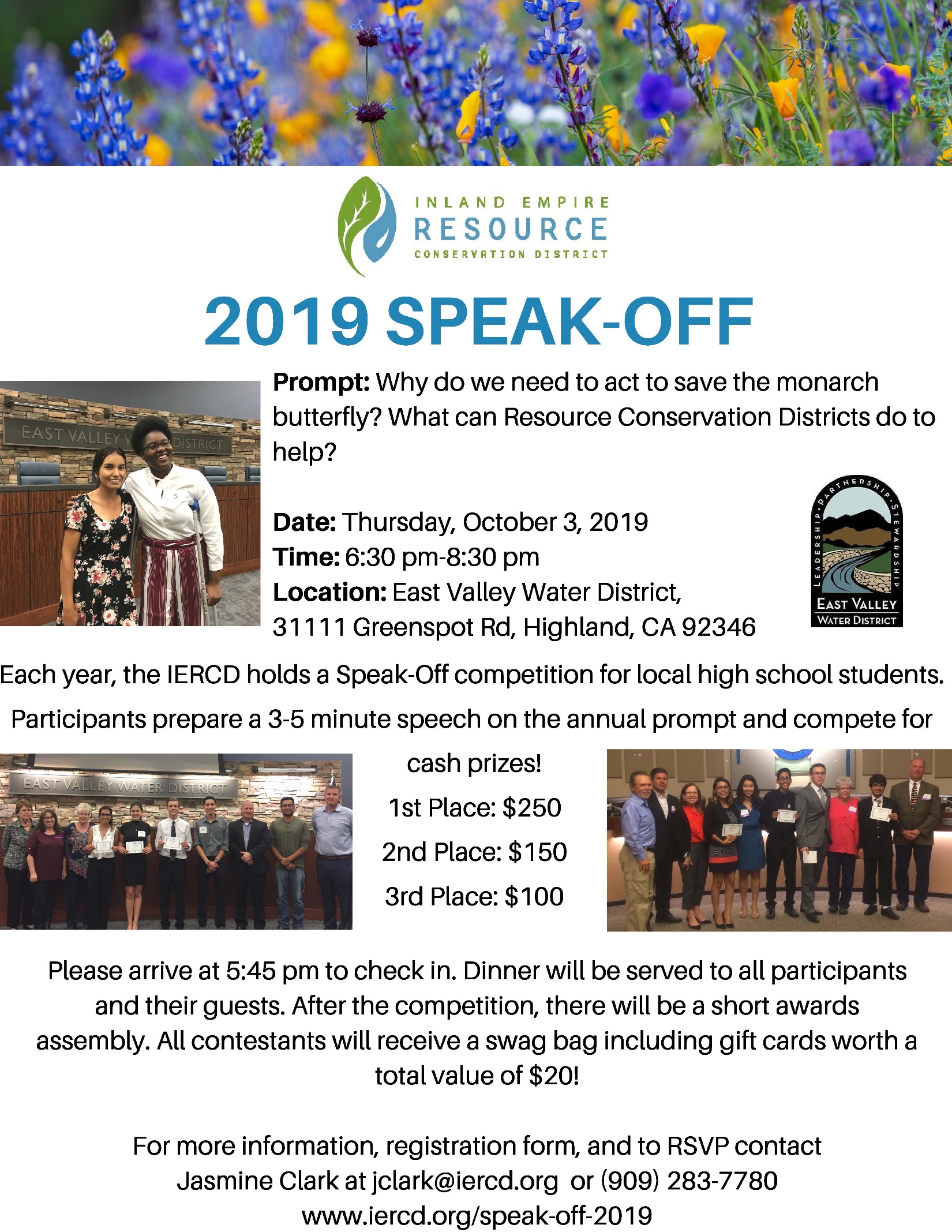 NameAgeAddressCity/ZipPhoneHigh SchoolTeacherGradeJudging Rubric
2019 Speak-Off EventJudging Rubric
2019 Speak-Off EventJudging Rubric
2019 Speak-Off EventJudging Rubric
2019 Speak-Off EventJudging Rubric
2019 Speak-Off EventIndicatorsStrong evidence that indicators are present Moderate evidence that indicators are presentLittle evidence that indicators are presentPoints earnedIntroductionIntroductionIntroductionIntroductionIntroductionOpening Sentence or DeviceThe speaker used a very strong opening to capture attention.                                  (4-5 points)The speaker captures some attention with opening.                                                 (2-3 points)The speaker did not use a strong opening.
(0-1 points)Theme and Topic IntroductionThe speaker clearly introduced the topic and theme of the speech.      
(4-5 points)The speaker introduced the topic and theme  of the speech somewhat clearly.                                       (2-3 points)The speaker did not clearly introduce the topic and theme of the speech.
(0-1 points)ContentContentContentContentContentSpeech OrganizationThe speech was well organized and easy to follow.                                         (8-10 points)The speech was fairly organized and  easy to follow.                                 (5-7 points)The speech was not organized well and not easy to follow.                        (0-4 points)Quality of Research and Mastery of informationThe speech indicated quality research and mastery of the information.  
( 11-15 points)The speech indicated some research and limited mastery of the information.                         (6-10 points)The speech indicated very little research and very little mastery of the information.                        (0-5 points)Speech Coverage of TopicThe speech covered the topic very well.               
(11-15 points)The speech covered the topic adequately well.    
(6-10 points)The speech did not cover the topic well.                
(0-5 points)Delivery SkillsDelivery SkillsDelivery SkillsDelivery SkillsDelivery SkillsSpeaking StyleThe speaking style was fluent and did not sound memorized or read.       
(8-10 points)The speaking style was mostly fluent and occasionally sounded memorized or read.
(5-7 points)The speaking style did not sound fluent and  sounded memorized and/or read.                                (0-4 points)Eye ContactEye contact consistently used as an effective connection. Consistently looks at audience.     
(11-15 points)Eye contact is mostly effective and consistent.
(6-10 points)Speaker made very little eye contact with  audience.                                (0-5 points)Ease of SpeakerThe speaker was physically at ease and used appropriate gestures.                      
(11-15 points)The speaker was physically at ease most of the time and made some appropriate gestures.                   
(6-10 points) The speaker was not physically at ease and made few or no appropriate gestures.          
(0-5 points)ConclusionConclusionConclusionConclusionConclusionOverall ImpressionSpeaker gave a strong and effective speech.
 (8-10 points)The speech was strong and effective most of the time.                                             (5-7 points)The speech  was strong and effective some of the time. 
(0-4 points)Judges Total ScoreJudges Total ScoreJudges Total ScoreJudges Total Score